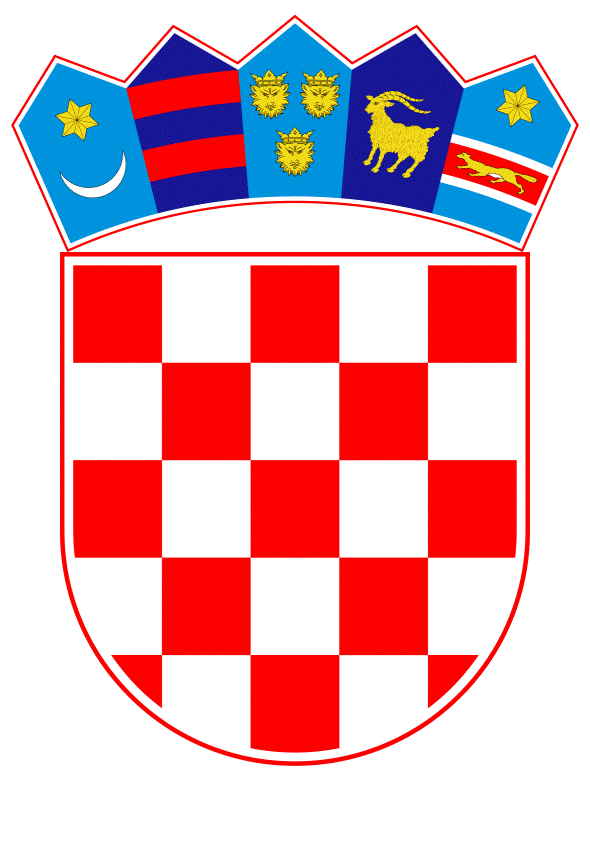 VLADA REPUBLIKE HRVATSKEZagreb, 27. veljače 2020.______________________________________________________________________________________________________________________________________________________________________________________________________________________________Na temelju članka 8. i članka 31. stavka 2. Zakona o Vladi Republike Hrvatske (Narodne novine, br. 150/11,119/14, 93/16 i 116/18), a u vezi s člankom 9.  stavkom 1. i 2. i člankom 101. stavkom 1 . Zakona o vodnim uslugama (Narodne novine, broj 66/19) i s člankom 134. stavkom 1. podstavkom 9. Zakona o zaštiti prirode (Narodne novine, br. 80/13, 15/18, 14/19 i 127/19) te člankom 14. stavkom 1. podstavkom 9. Statuta Javne ustanove „Nacionalni park Plitvička jezera", Klasa: 011-01/04-01/56, Urbroj: 517-04-14-5 od 28. svibnja 2014. godine, Vlada Republike Hrvatske je na sjednici održanoj ____ 2020. godine donijelaODLUKUo davanju suglasnosti na Odluku Upravnog vijeća Javne ustanove „Nacionalni park Plitvička jezera" o prijenosu prava vlasništva komunalnih vodnih građevina za javnu vodoopskrbu i odvodnju na području Nacionalnog parka "Plitvička jezera" I.Daje se suglasnost na Odluku Upravnog vijeća Javne ustanove „Nacionalni park Plitvička jezera o prijenosu prava vlasništva komunalnih vodnih građevina za javnu vodoopskrbu i odvodnju na području Nacionalnog parka "Plitvička jezera" od 24. rujna 2019. godine, kojom Javna ustanova „Nacionalni park Plitvička jezera" javnom isporučitelju vodnih usluga – društvu VODOVOD KORENICA d.o.o. Korenica, Trg Svetog Jurja 12, OIB: 85899000581 bez naknade prenosi pravo vlasništva komunalnih vodnih građevina za javnu vodoopskrbu i odvodnju na području Nacionalnog parka "Plitvička jezera".II.Tržišna vrijednost komunalnih vodnih građevina za javnu vodoopskrbu i odvodnju na području Nacionalnog parka „Plitvička jezera“ iz točke I. ove Odluke je u ukupnom iznosu od  30.440.000,00 kuna utvrđena temeljem Procjembenog elaborata o tržišnoj vrijednosti vodnih građevina na području Nacionalnog parka „Plitvička jezera“ iz kolovoza 2018., broj 31/2018, izrađenom po stalnom sudskom vještaku graditeljske struke i procjene vrijednosti nekretnina Draženu Duvnjaku, dipl. ing. građ. i po stalnom sudskom vještaku strojarske i prometne struke Večeslavu Gržiniću, dipl. ing. stroj., sve na dan 17. kolovoza 2018. godine.III.Ova Odluka stupa na snagu danom donošenja.KLASA: URBROJ:Zagreb,     PREDSJEDNIK mr.sc. Andrej PlenkovićObrazloženjeSporazumom o sanaciji i rekonstrukciji vodnih građevina unutar Nacionalnog parka „Plitvička Jezera", sklopljenim dana 29. svibnja 2017. godine između Hrvatskih voda, javnog isporučitelja i Javne ustanove „Nacionalni park Plitvička jezera", Ustanova se obvezala vlasništvo i upravljanje nad vodnim građevinama u Nacionalnom parku uskladiti sa Zakonom o vodama (Narodne novine, br. 153/09, 63/11, 130/11, 56/13 i 14/14), odnosno vlasništvo, posjed i upravljanje vodnim građevinama prenijeti javnom isporučitelju vodne usluge bez naknade.Odredbama članka 9. stavka 1. Zakona o vodnim uslugama (Narodne novine, broj 66/19), na snazi od dana 18. srpnja 2019. godine, propisano je da su komunalne vodne građevine javna dobra u javnoj uporabi i u vlasništvu su javnoga isporučitelja vodnih usluga na uslužnom području, dok je stavkom 2. istog članka propisano da Komunalnim vodnim građevinama upravlja javni isporučitelj vodnih usluga, osim ako je tim Zakonom drukčije uređeno.Nadalje, odredbom članka 101. stavka 1. Zakona o vodnim uslugama je propisano da  individualni sustavi vodoopskrbe i individualni sustavi odvodnje u nacionalnim parkovima ili parkovima prirode, koji služe i drugim korisnicima osim javnoj ustanovi koja upravlja nacionalnim parkom ili parkom prirode, a vlasnik kojih je Republika Hrvatska, javna ustanova koja upravlja nacionalnim parkom ili parkom prirode ili se vlasnik ne može utvrditi, prenijet će se u vlasništvo javnog isporučitelja vodnih usluga, bez naknade. Upravno vijeće Javne ustanove „Nacionalni park Plitvička jezera" je na sjednici dana 24. rujna 2019. godine donijelo Odluku, Ur. broj: 8883/19,  kojom je u točki 1. odlučeno da Javna ustanova Nacionalni park "Plitvička jezera" prenosi pravo vlasništva, odnosno isknjižuje iz poslovnih knjiga evidenciju komunalnih vodnih građevina javne vodoopskrbe i odvodnje na području Nacionalnog parka "Plitvička jezera", u vlasništvo javnog isporučitelja vodnih usluga - trgovačko društvo Vodovod Korenica d.o.o., Korenica, Trg Svetog Jurja 12, OIB: 85899000581, dok je točkom 5. odlučeno da će se prijenos vodnih građevina iz točke 1. Odluke provesti sukladno odredbi članka 101. Zakona o vodnim uslugama. Tržišna vrijednost predmeta prijenosa utvrđena je temeljem Procjembenog elaborata vodnih građevina na području Nacionalnog parka „Plitvička jezera“ iz točke 2. ove Odluke.Nadalje, člankom 134. stavkom 1. podstavkom 9. Zakona o zaštiti prirode propisano je da Upravno vijeće donosi odluke o stjecanju, opterećenju i otuđenju nekretnina u vlasništvu javne ustanove ili druge imovine do iznosa utvrđenog aktom o osnivanju i statutom, samostalno, a iznad toga uz suglasnost Vlade odnosno izvršnog tijela jedinice lokalne, odnosno područne (regionalne) samouprave.Člankom 14. stavkom 1. podstavkom 9. Statuta Javne ustanove „Nacionalni park Plitvička jezera" propisano je da Upravno vijeće donosi odluke o raspolaganju nepokretnom imovinom Ustanove uz suglasnost Vlade Republike Hrvatske.Slijedom citiranih zakonskih odredbi, a obzirom da se radi o raspolaganju komunalnih vodnih građevina za javnu vodoopskrbu i odvodnju na području Nacionalnog parka "Plitvička jezera" u vlasništvu Republike Hrvatske i Ustanove , te da je sukladno članku 14. stavku 1. podstavku 9. Statuta Ustanove propisano da Upravno vijeće donosi odluke o raspolaganju nepokretnom imovinom Ustanove uz suglasnost Vlade Republike Hrvatske, odlučeno je kao u izreci.Predlagatelj:Ministarstvo zaštite okoliša i energetikePredmet:Prijedlog odluke o davanju suglasnosti na Odluku Upravnog vijeća Javne ustanove „Nacionalni park Plitvička jezera" o prijenosu prava vlasništva komunalnih vodnih građevina za javnu vodoopskrbu i odvodnju na području Nacionalnog parka "Plitvička jezera" 